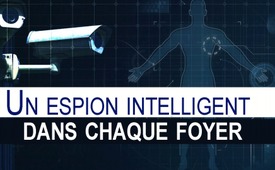 Un espion intelligent dans chaque foyer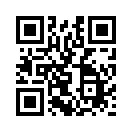 La commande vocale dans les appareils électriques - un gain de confort au détriment de la vie privée ?Non seulement les voitures et les smartphones, mais de plus en plus d'appareils ménagers techniques tels que les fours, les lave-vaisselle et les ventilateurs sont équipés de microphones et peuvent être commandés par la voix. Cela  semble confortable ! Mais dans cette innovation technique, il ne s’agit pas seulement d’avoir  plus de confort, comme cela est présenté. Ce n'est, pour ainsi dire, qu'un appât. L'objectif est en effet de tout mettre en réseau numériquement et de recueillir le plus de données possible sur chaque personne dans une base de données biométriques. Cette base de données contient des mesures biologiques ou des caractéristiques physiques, c'est-à-dire des traits de personnalité et des structures comportementales extérieurs qui servent à identifier les personnes. De cette façon, le consommateur fait entrer lui-même les espions dans la maison et crée son propre système de surveillance et de contrôle sans faille. Renoncer à la liberté, n'est-ce pas un trop grand sacrifice pour un peu plus de confort ?de wouSources:www.watson.ch/digital/google/319645355-der-spion-in-deinem-haushaltsgeraet
www.kaspersky.de/resource-center/definitions/biometricsCela pourrait aussi vous intéresser:#SurveillanceTotale - totale - www.kla.tv/SurveillanceTotale

#Digitalisation - www.kla.tv/Digitalisation

#SmartHome-fr - www.kla.tv/SmartHome-frKla.TV – Des nouvelles alternatives... libres – indépendantes – non censurées...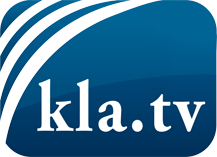 ce que les médias ne devraient pas dissimuler...peu entendu, du peuple pour le peuple...des informations régulières sur www.kla.tv/frÇa vaut la peine de rester avec nous! Vous pouvez vous abonner gratuitement à notre newsletter: www.kla.tv/abo-frAvis de sécurité:Les contre voix sont malheureusement de plus en plus censurées et réprimées. Tant que nous ne nous orientons pas en fonction des intérêts et des idéologies de la système presse, nous devons toujours nous attendre à ce que des prétextes soient recherchés pour bloquer ou supprimer Kla.TV.Alors mettez-vous dès aujourd’hui en réseau en dehors d’internet!
Cliquez ici: www.kla.tv/vernetzung&lang=frLicence:    Licence Creative Commons avec attribution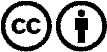 Il est permis de diffuser et d’utiliser notre matériel avec l’attribution! Toutefois, le matériel ne peut pas être utilisé hors contexte.
Cependant pour les institutions financées avec la redevance audio-visuelle, ceci n’est autorisé qu’avec notre accord. Des infractions peuvent entraîner des poursuites.